ПОСЛЕ реализации проекта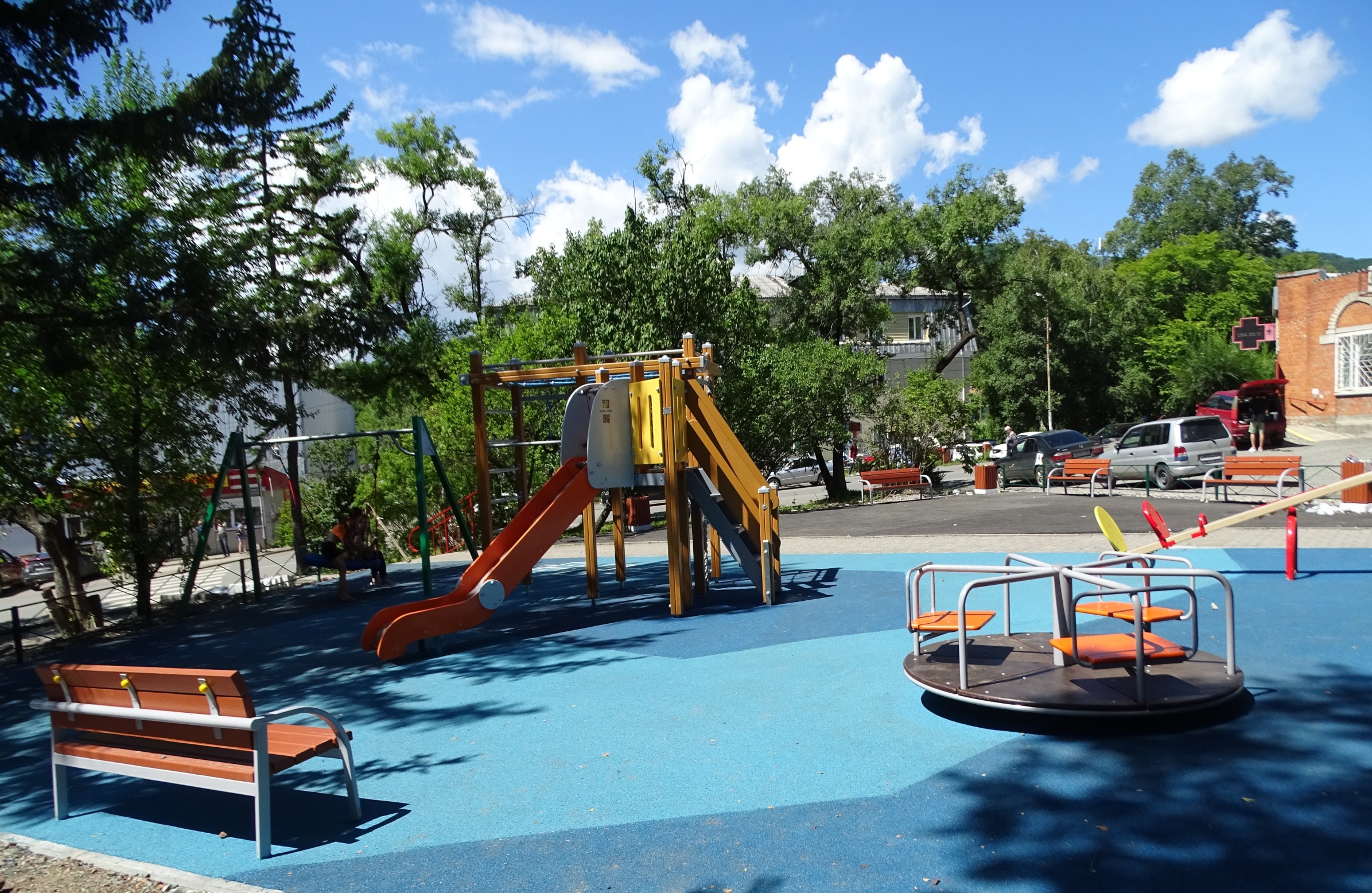 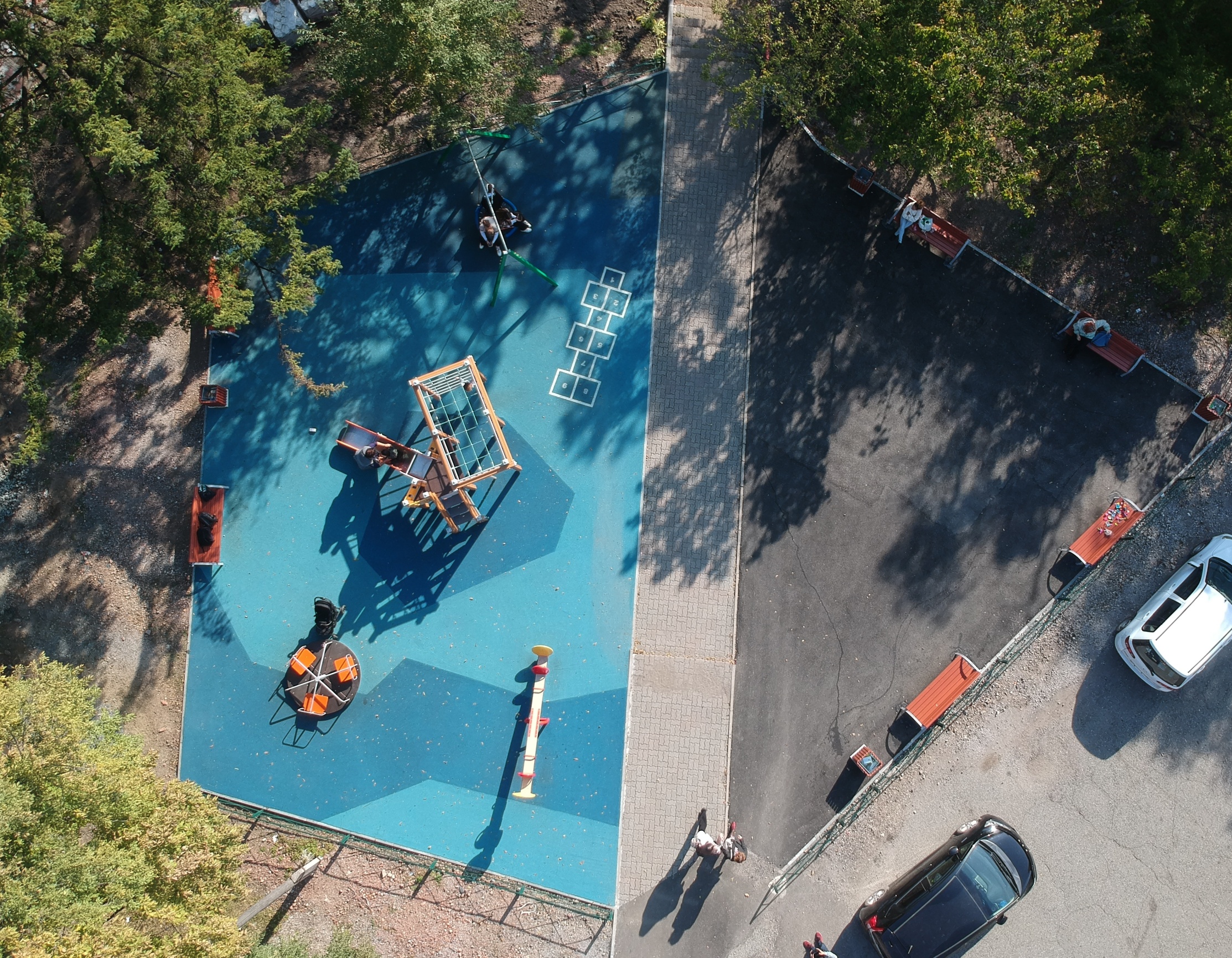 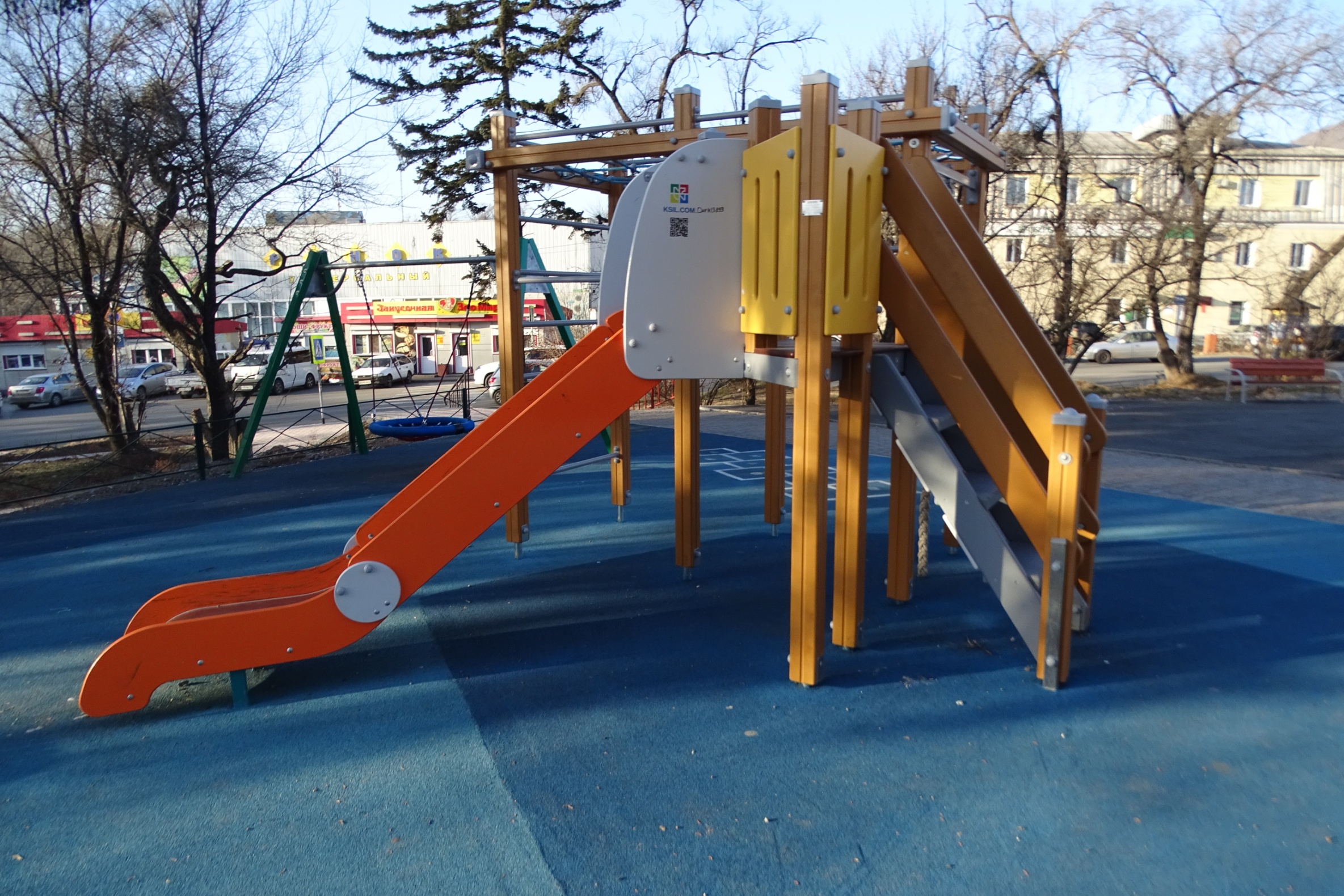 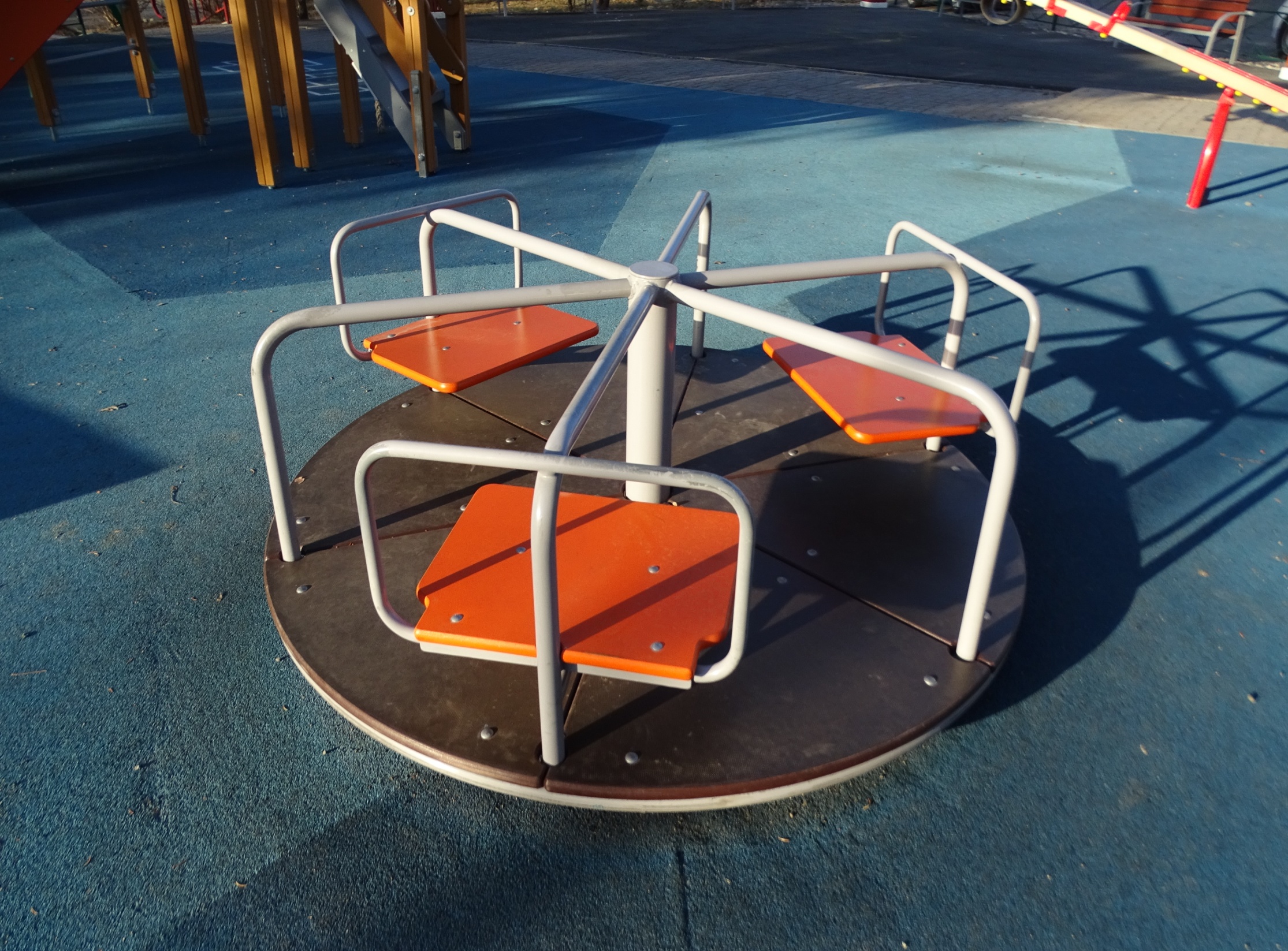 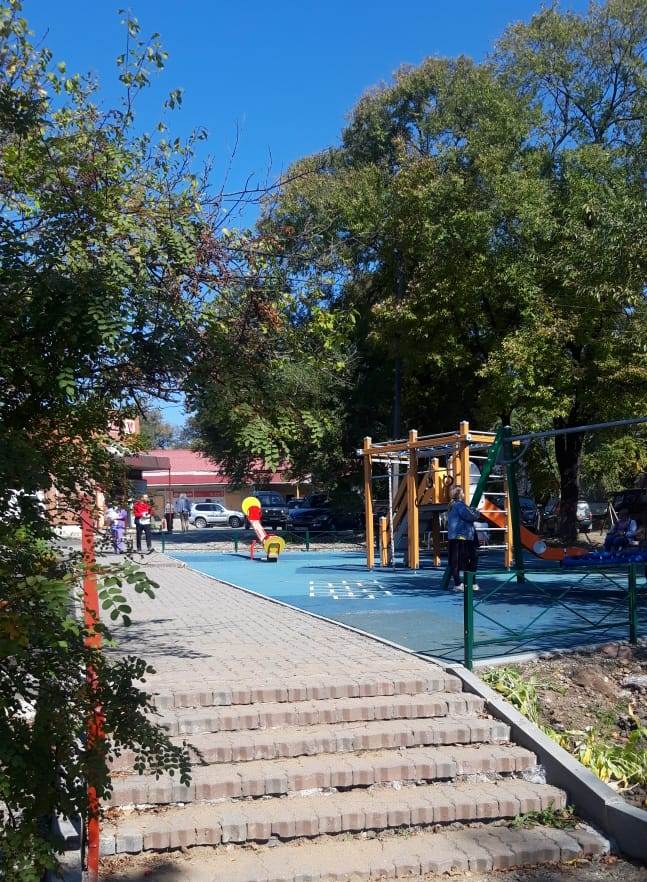 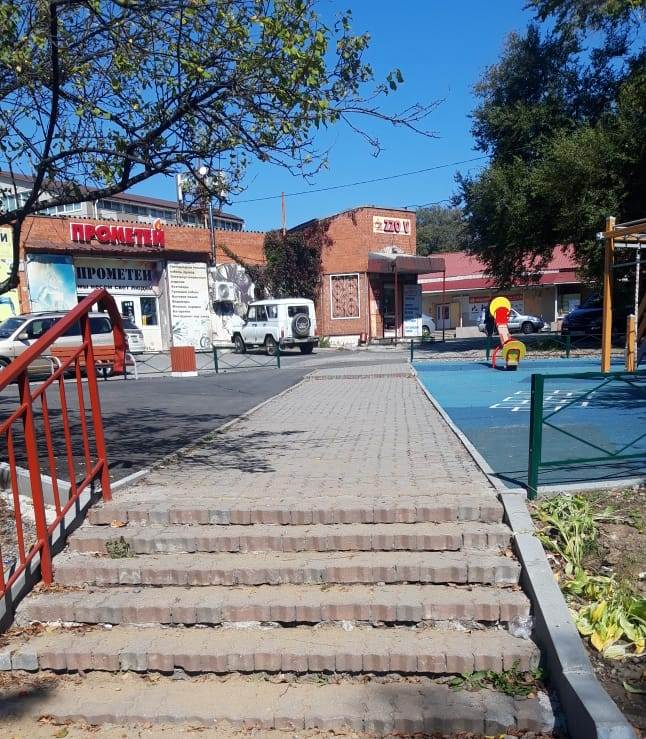 